						              21.10.2020     259-01-03-445В соответствии с пунктом 28 части 1 статьи 15 Федерального закона от 06.10.2013 № 131-ФЗ «Об общих принципах организации местного самоуправления в Российской Федерации», статьями 2,3,27 Водного кодекса Российской Федерации, Уставом Уинского муниципального округа, администрация Уинского муниципального округа ПОСТАНОВЛЯЕТ:1. Утвердить Правила использования водных объектов общего пользования для личных и бытовых нужд, расположенных  на территории Уинского муниципального округа согласно приложению.2. Считать утратившим силу постановление администрации Уинского муниципального района от 30.04.2014 №201-01-01-03 «Об утверждении Правил использования водных объектов общего пользования для личных и бытовых нужд, расположенных на территории Уинского муниципального района».3. Настоящее постановление вступает в силу со дня обнародования и подлежит размещению на  сайте администрации Уинского муниципального округа в сети Интернет.4. Контроль над исполнением   настоящего постановления    возложить на заместителя главы администрации Уинского муниципального округа Матынову Ю.А. 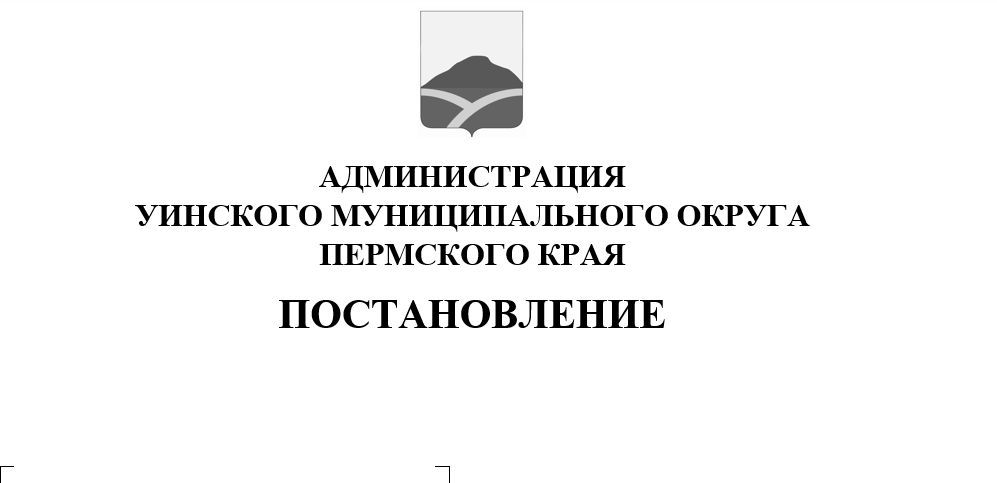 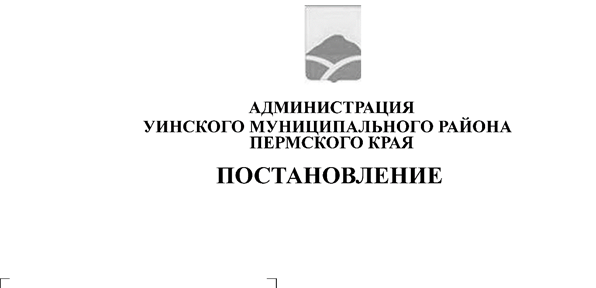 Глава муниципального округа-глава администрации Уинскогомуниципального округа                                                                     А.Н.Зелёнкин            Приложение                                                к постановлению администрации                                                 Уинского муниципального округа                                           от 21.10.2020 №259-01-03-445                                       ПРАВИЛАИСПОЛЬЗОВАНИЯ ВОДНЫХ ОБЪЕКТОВ ОБЩЕГО ПОЛЬЗОВАНИЯ   ДЛЯ ЛИЧНЫХ И БЫТОВЫХ НУЖД, РАСПОЛОЖЕННЫХ НА     ТЕРРИТОРИИ УИНСКОГО МУНИЦИПАЛЬНОГО ОКРУГАОБЩИЕ ПОЛОЖЕНИЯНастоящие Правила разработаны в соответствии с пунктом 28 части 1 статьи 15 Федерального закона от 06.10.2003 №131-ФЗ «Об общих принципах организации местного самоуправления в Российской Федерации», ст. 2,3,27 Водного кодекса Российской Федерации, Уставом Уинского муниципального округа.ОСНОВНЫЕ ПОНЯТИЯ         водные ресурсы - поверхностные и подземные воды, которые находятся в водных объектах и используются или могут быть использованы;         водный объект – природный или искусственный водоем, водоток либо иной объект, постоянное или временное сосредоточение вод в котором имеет характерные формы и признаки водного режима;          водоотведение – любой сброс вод, в том числе сточных вод и (или) дренажных вод, в водные объекты;          водопользователь – физическое или юридическое лицо, которым предоставлено право пользования водным объектом;          негативное воздействие вод – затопление, подтопление, разрушение берегов водных объектов, заболачивание и другое негативное воздействие на определенные территории и объекты;           охрана водных объектов – система мероприятий, направленных на сохранение и восстановление водных объектов;           сточные воды – воды, сброс которых осуществляется с загрязненной территории;           береговая полоса – это полоса земли вдоль береговой линии водного объекта общего пользования, предназначенная, как и вода водного объекта, для общего пользования;           водные объекты общего пользования (общедоступные водные объекты)- поверхностные водные объекты, находящиеся в государственной или муниципальной собственности;           водоохранная зона – это территория, примыкающая к береговой линии рек, ручьев, каналов, озер и на которой устанавливается специальный режим осуществления хозяйственной или иной деятельности;          прибрежная защитная полоса – устанавливается в границах водоохранных зон, на ее территории вводятся дополнительные ограничения хозяйственной или иной деятельности.ПРАВО СОБСТВЕННОСТИ НА ВОДНЫЕ ОБЪЕКТЫ            1. Водные объекты находятся в собственности Российской Федерации, за исключением прудов, обводненных карьеров, расположенных в границах земельного участка, принадлежащих на праве собственности субъекту Российской Федерации, муниципальному образованию, физическому лицу, юридическому лицу, если иное не установлено федеральным законом.             2. Право собственности Российской Федерации, субъекта Российской Федерации, муниципального образования, физического лица, юридического лица на пруд, обводненный карьер прекращается одновременно с прекращением права собственности на соответствующий земельный участок, в границах которого расположены такие водные объекты.             3. Пруд, обводненный карьер могут отчуждаться в соответствии с гражданским законодательством и земельным законодательством. Не допускается отчуждение таких водных объектов без отчуждения земельных участков, в границах которых они расположены. Данные земельные участки разделу не подлежат, если в результате такого раздела требуется раздел пруда, обводненного карьера.             4. Естественное изменение русла реки не влечет за собой прекращения права собственности Российской Федерации на этот водный объект.            5. Формы собственности на подземные водные объекты определяются законодательством о недрах.            6. Предоставление водных объектов в пользование юридическим и физическим лицам осуществляется на основании договора водопользования или решения о предоставлении водного объекта в пользование.            4. ОБЯЗАННОСТИ СОБСТВЕННИКОВ ВОДНЫХ ОБЪЕКТОВ, ВОДОПОЛЬЗОВАТЕЛЕЙ ПРИ ИСПОЛЬЗОВАНИИ ВОДНЫХ ОБЪЕКТОВ             1. Не допускать причинение вреда окружающей среде.           2. Содержать в исправном состоянии эксплуатируемые или очистные сооружения и расположенные на водных объектах гидротехнические и иные сооружения.            3. Информировать уполномоченные исполнительные органы государственной власти и органы местного самоуправления об авариях и иных чрезвычайных ситуациях на водных объектах.            4. Своевременно осуществлять мероприятия по предупреждению и ликвидации чрезвычайных ситуаций на водных объектах.            5. Вести в установленном порядке учет объема забора (изъятия) водных ресурсов из водных объектов и объема сточных вод и (или) дренажных вод, их качества, регулярные наблюдения за водными объектами и их водоохранными зонами, а также бесплатно и в установленные сроки представлять результаты такого учета и таких регулярных наблюдений в уполномоченный Правительством Российской Федерации орган исполнительной власти.             6. Выполнять иные предусмотренные Водным кодексом Российской Федерации, другими федеральными законами обязанности.             5. ПРАВИЛА ИСПОЛЬЗОВАНИЯ ВОДНЫХОБЪЕКТОВ ОБЩЕГО ПОЛЬЗОВАНИЯ ДЛЯ ЛИЧНЫХ И БЫТОВЫХ НУЖД             1. Поверхностные водные объекты, находящиеся в государственной или муниципальной собственности, являются водными объектами общего пользования, то есть общедоступными водными объектами, если иное не предусмотрено Водным кодексом Российской Федерации.              На территории Уинского муниципального округа к водным объектам общего пользования относится: реки, ручьи, пруды, озера, обводненные карьеры, родники, болото.               2. Каждый гражданин вправе иметь доступ к водным объектам общего пользования и бесплатно использовать их для дачных и бытовых нужд, если иное не предусмотрено Водным кодексом РФ, другими федеральными законами.               3. Полоса земли вдоль береговой линии водного объекта предназначается для общего пользования и составляет , за исключением береговой полосы рек и ручьев, протяженность которых от истока до устья не более чем . Ширина береговой полосы для таких рек и ручьев составляет . Ширина береговой полосы для болот, родников не определяется.              4. Каждый гражданин вправе пользоваться (без использования механических транспортных средств) береговой полосой водных объектов общего пользования для передвижения и пребывания около них, в том числе для осуществления любительского и спортивного рыболовства и причаливания плавучих средств, купания, загорания, занятий активным отдыхом.            5. На полосе земли водного объекта общего пользования запрещается:            5.1. Проведение авиационно-химических работ, применение химических средств борьбы с вредителями, болезнями растений и сорняками.            5.2. Размещение складов ядохимикатов, минеральных удобрений и горюче-смазочных материалов, площадок для заправки аппаратуры ядохимикатами, животноводческих ферм и комплексов, мест складирования и захоронения промышленных, бытовых и сельскохозяйственных отходов, кладбищ и скотомогильников, накопителей сточных вод, складирование навоза и мусора.             5.3. Заправка топливом, мойка, ремонт автотранспорта и других механизмов.             5.4.  Размещение стоянок автотранспорта.             5.5. Распашка земель.             5.6. Применение химических удобрений.             5.7. Складирование отвалов размываемых грунтов.             5.8. Выпас и организация летних лагерей скота (кроме использования традиционных мест водопоя), устройство купочных ванн.             5.9. Устройство сезонных стационарных палаточных городков, размещение дачных и садово-огородных участков.             5.10. Выделение участков под индивидуальное строительство.             5.11. Применение химических, синтетических моющих средств.             6. В границах водоохранных зон запрещается:             6.1. Использование сточных вод для удобрения почв.             6.2. Размещение кладбищ, скотомогильников, мест захоронения отходов производства и потребления, радиоактивных, химических, взрывчатых, токсичных, отравляющих и ядовитых веществ.              6.3. Осуществление авиационных мер по борьбе с вредителями и болезнями растений.              6.4. Движение и стоянка транспортных средств (кроме специальных транспортных средств), за исключением их движения по дорогам и стоянки на дорогах и в специально оборудованных местах, имеющих твердое покрытие.              7. В границах водоохранных зон допускаются проектирование, размещение, строительство, реконструкция, ввод в эксплуатацию, эксплуатация хозяйственных и иных объектов при условии оборудования таких объектов сооружениями, обеспечивающими охрану водных объектов от загрязнения, засорения и истощения вод в соответствии с водным законодательством и законодательством в области охраны окружающей среды.               8. В границах прибрежных защитных полос наряду с установленными частью 5 п. 5 настоящих Правил ограничениями запрещаются:               8.1. Распашка земель.               8.2. Размещение отвалов размываемых грунтов.               9. Закрепление на местности границ водоохранных зон и границ прибрежных защитных полос специальными информационными знаками осуществляется в соответствии с земельным законодательством.              10. Лица, использующие береговую полосу для проведения временных работ, после их окончания обязаны очистить береговую полосу и обустроить ее.               6. ПОЛНОМОЧИЯ ОРГАНОВ МЕСТНОГО САМОУПРАВЛЕНИЯ В ОБЛАСТИ ВОДНЫХ ОТНОШЕНИЙ              6.1. К полномочиям органов местного самоуправления в отношении водных объектов, находящихся в собственности муниципального образования, относятся:              1) владение, пользование, распоряжение такими водными объектами;              2) осуществление мер по предотвращению негативного воздействия вод и ликвидации его последствий;               3) осуществление мер по охране таких водных объектов;               4) установление ставок платы за пользование такими объектами, порядка расчета и взимания этой платы.               5) предоставление гражданам информации об ограничениях водопользования на водных объектах общего пользования, расположенных на территории муниципального образования.               7. ИНФОРМИРОВАНИЕ НАСЕЛЕНИЯ ОБ ОГРАНИЧЕНИЯХ ИСПОЛЬЗОВАНИЯ ВОДНЫХ ОБЪЕКТОВ ОБЩЕГО ПОЛЬЗОВАНИЯ ДЛЯ ЛИЧНЫХ И БЫТОВЫХ НУЖД              7.1. Органы местного самоуправления обязаны:              - информировать население об ограничении их водопользования через средства массовой информации и посредством специальных информационных знаков, установленных вдоль берегов водных объектов, на основании заключений санитарно-эпидемиологических служб, кроме того, могут быть использованы иные общедоступные способы информации об ограничениях водопользования на водных объектах общего пользования;               - осуществлять мероприятия по обеспечению безопасности людей на водных объектах, охране их жизни и здоровья;               - организовать и обустроить места массового отдыха населения, вблизи которых расположены водные объекты.               7.2. Органы местного самоуправления, индивидуальные предприниматели и юридические лица в случае, если водные объекты представляют опасность для здоровья населения, обязаны в соответствии с их полномочиями принять меры по ограничению, приостановлению или запрещению использования указанных водных объектов.               8. ОСОБО ОХРАНЯЕМЫЕ ВОДНЫЕ ОБЪЕКТЫ               1. Водные объекты или их части, имеющие особое природоохранное, научное, культурное, эстетическое, рекреационное и оздоровительное значение, могут быть признаны особо охраняемыми водными объектами.              2. Статус, режим особой охраны и границы территорий, в пределах которых расположены водные объекты, устанавливаются в соответствии с законодательством об особо охраняемых природных территориях.                9. ОТВЕТСТВЕННОСТЬ ЮРИДИЧЕСКИХ, ДОЛЖНОСТНЫХ ЛИЦ И ГРАЖДАН ЗА НЕСОБЛЮДЕНИЕ ПРАВИЛ ИСПОЛЬЗОВАНИЯ ВОДНЫХ ОБЪЕКТОВ ОБЩЕОГО ПОЛЬЗОВАНИЯ, РАСПОЛОЖЕННЫХ НА ТЕРРИТОРИИ УИНСКОГО МУНИЦИПАЛЬНОГО ОКРУГА               1. За несоблюдение настоящих Правил устанавливается дисциплинарная, административная, гражданско-правовая и уголовная ответственность в соответствии с законодательством Российской Федерации, Пермского края, другими нормативно-правовыми актами.               2. Привлечение к ответственности за нарушение настоящих Правил не освобождает виновных лиц от обязанности устранить нарушение и возместить причиненный ими вред. 